Synoptik sætter sport og solbriller sammenFolk, der dyrker sport gør klogt i at tænke sig om, når de vælger solbriller. Mange sportsgrene stiller nemlig helt særlige krav, som også giver udslag i forhold til valg af solbriller. Hvis du er i tvivl, står Synoptik   klar med gode råd. For ambitiøse motionister er en solbrille ikke bare en solbrille. Mens mange solbrillekøbere udelukkende fokuserer på, hvordan brillen ser ud, og hvordan de ser ud med den på, er der en række andre prioriteter i spil, hvis man gerne vil dyrke sport med sin solbrille. Der er for eksempel stor forskel på, hvilke egenskaber solbrillen skal have, når du står på ski, og når du er på golfbanen. ”Det er klart, at lysforholdene er centrale for mange, der dyrker sport udendørs. Samtidig spiller omgivelserne en stor rolle, når man skal vælge den rigtige solbrille. De fleste der har spillet golf i det danske sommervejr, ved eksempelvis, at lysforholdene kan svinge meget fra det overskyede til de solrige vejr, og derfor er det også vigtigt, at man har briller, der passer til,” siger Poul O. Kuhberg, kundechef i Synoptik  . Er du til golf, ski eller mountainbike?Kigger man på golf, så anbefaler optikerne en farve, som ligger mellem det, optikerne kalder 25 procent lilla og 75 procent lilla. Farven gør det nemlig nemmere at se en lille hvid bold i et ofte meget grønt landskab. Skal brillen med på ski, gælder der imidlertid helt andre regler. Her anbefaler optikerne farvede glas, der skifter fra 40 procent orange til 85 procent orangebrun, så man altid har optimale lysforhold, ligegyldigt hvor i det snehvide terræn man befinder sig.  Medarbejderne i Synoptik   står klar med gode råd og vejledning.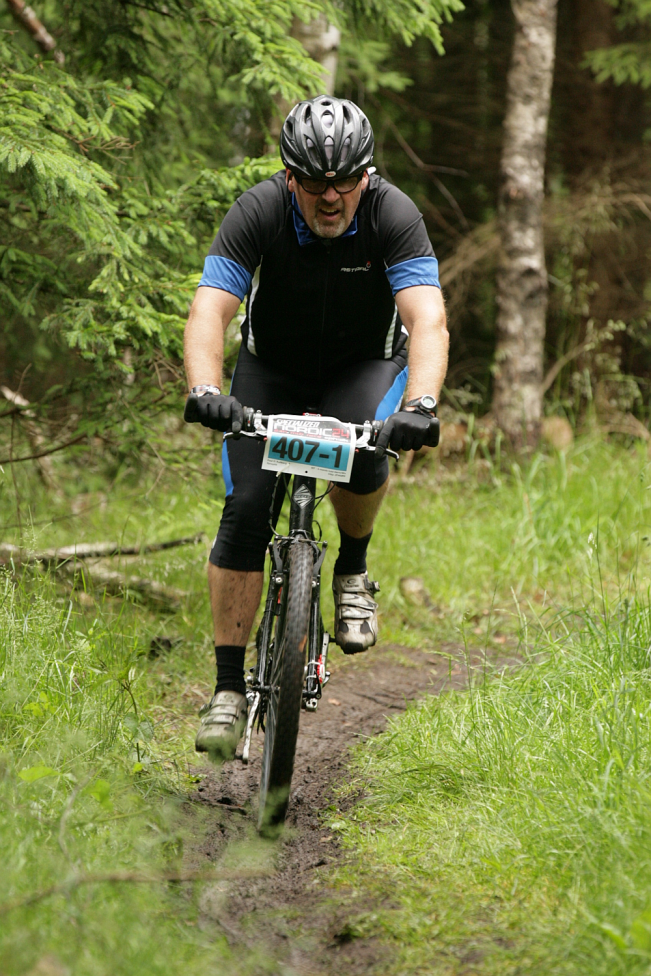 ”Der er rigtigt mange ting, man skal tage stilling til, hvis man er seriøs omkring sin sport, og her er brillerne jo kun en del af udstyret. Så hvis man ikke selv skal være ekspert på alt fra golfkøller til solbriller, er det blot at kigge forbi, så skal vi nok hjælpe med brillerne,” siger Poul O. Kuhberg.Af øvrige sportsgrene, som har særlige behov, fremhæver optikerne løb og mountainbike. Farven på solbrillen skal være er designet til at give god kontrast, når du bevæger dig gennem skygge, og samtidig beskytte mod solen. For personer, der dyrker vandsport eller opholder sig meget på vandet, anbefaler optikerne solbriller med polariserende glas. Synoptik har netop nu halv pris på massevis af solbriller.For yderligere oplysninger, kontakt venligst:Poul O. Kuhberg, kundechef i Synoptik   på tlf.: 36 73 76 30Om SynoptikSynoptik blev etableret i 1931 og er med 102 butikker i Danmark førende inden for salg og service af briller, kontaktlinser og solbriller. Virksomheden er en del af en af verdens største optikerkæder, GrandVision, der har over 4000 butikker i 40 lande. Besøg Synoptik for mere information om briller og kontaktlinser